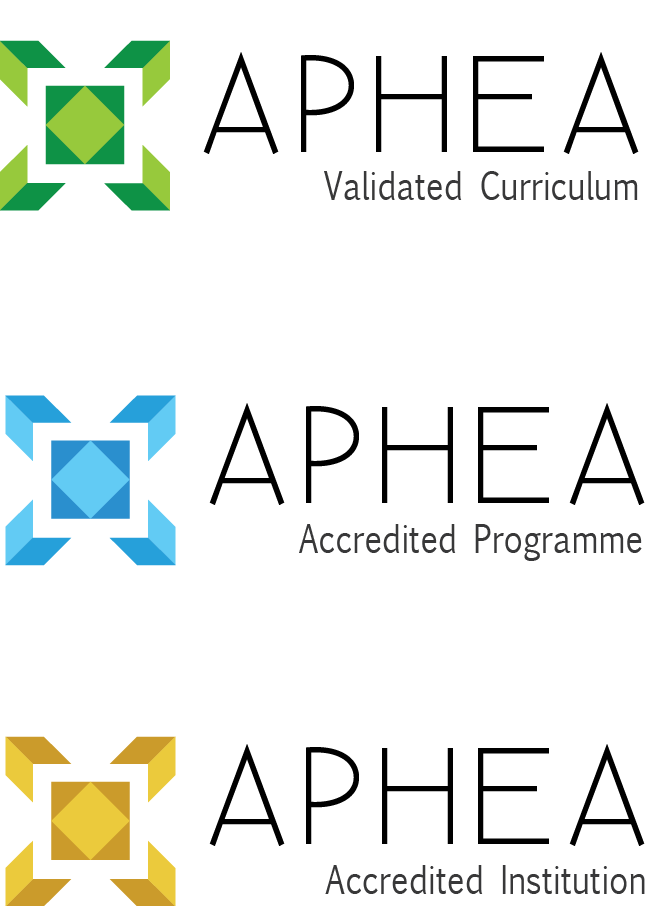 CURRICULUM VALIDATION FEEDBACK EVALUATIONVersion 1 October 2014The purpose of this document is for those curricula which have passed through the Curriculum Validation process to provide feedback to ensure that APHEA continually improve its service. APHEA will provide open feedback through the website of any discussions and changes taken in to account from these evaluations. We would appreciate your assigning a numerical value according to your level of satisfaction about each item according to a Likert scale: 1 = Strongly disagree2 = Disagree3 = Neutral4 = Agree5 = Strongly agreeWe would thank you for your time and effort in completing this document.Thank you very much for your comments!Title of Prorgamme (for single programmes): Title of Institute: (formultiple programmes)Provider(s) / institution(s) name:Role of person completing this document:Contact email:Date:dd / mm / yyyyThe validation process was consistent with information provided in the handbook.5Comments:Comments:APHEA provided sufficient consultation throughout the process.5Comments:Comments:The criteria provided a useful basis to help us reflect upon the organisation of our Programme.5Comments:Comments:The criteria allowed us to provide an accurate and fair representation of our programme.5Comments:Comments:The criteria are appropriate, clear and fair.5Comments:Comments:The criteria are valid indicators for judging quality of a curriculum5Comments:Comments:Do you suggest any changes in the validation criteria?yesnoIf yes, please explain:If yes, please explain:If yes, please explain:Please provide any additional comments you wish to make about the validation process.Comments: